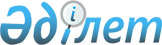 О предоставлении социальной помощи на приобретение топлива специалистам государственных организаций социального обеспечения, образования, культуры, спорта и ветеринарии, проживающим и работающим в сельских населенных пунктах Иртышского района
					
			Утративший силу
			
			
		
					Решение маслихата Иртышского района Павлодарской области от 23 февраля 2018 года № 120-23-6. Зарегистрировано Департаментом юстиции Павлодарской области 7 марта 2018 года № 5900. Утратило силу решением маслихата Иртышского района Павлодарской области от 30 декабря 2019 года № 215-51-6 (вводится в действие по истечении десяти календарных дней после дня его первого официального опубликования)
      Сноска. Утратило силу решением маслихата Иртышского района Павлодарской области от 30.12.2019 № 215-51-6 (вводится в действие по истечении десяти календарных дней после дня его первого официального опубликования).
      В соответствии с пунктом 5 статьи 18 Закона Республики Казахстан от 8 июля 2005 года "О государственном регулировании развития агропромышленного комплекса и сельских территорий", Иртышский районный маслихат РЕШИЛ:
      1. Предоставить единовременную социальную помощь в размере 10 (десять) тысяч тенге на приобретение топлива в период отопительного сезона соответствующего года специалистам государственных организаций социального обеспечения, образования, культуры, спорта и ветеринарии, проживающим и работающим в сельских населенных пунктах Иртышского района.
      2. Признать утратившим силу решение Иртышского районного маслихата от 7 декабря 2012 года № 52-13-5 "О назначении социальной помощи на приобретение топлива специалистам государственных организаций социального обеспечения, образования, культуры и спорта, проживающим и работающим в сельских населенных пунктах" (зарегистрировано в Реестре государственной регистрации нормативных правовых актов за № 3324, опубликовано 26 января 2013 года в газетах "Ертіс нұры" и "Иртыш").
      3. Контроль за исполнением настоящего решения возложить на постоянную комиссию Иртышского районного маслихата по бюджету, социальной политике и законности.
      4. Настоящее решение вводится в действие по истечении десяти календарных дней после дня его первого официального опубликования.
					© 2012. РГП на ПХВ «Институт законодательства и правовой информации Республики Казахстан» Министерства юстиции Республики Казахстан
				
      Председатель сессии,

      исполняющий обязанности

      секретаря Иртышского

      районного маслихата

Л. Гунжель
